Year Group:1Subject:GeographyTerm:Autumn 6Topic:Maps of the WorldWhat I already know…What I already know…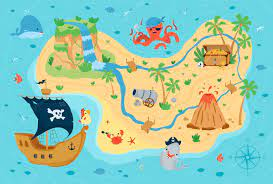 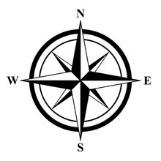 What I know now…I have looked at a world map when looking at festivals and compared it with the UK.I can draw fairy tale maps of traditional stories and use treasure maps in exploring time.I can use maps of the school to explore I have looked at a world map when looking at festivals and compared it with the UK.I can draw fairy tale maps of traditional stories and use treasure maps in exploring time.I can use maps of the school to explore Discover what a globe, an atlas and a map is.I can draw a compass with the points North, South, East and West.New vocabularyNew vocabularyWhat I can do at homeNorth Polethe top of the globeLook at a map and find the compass marked on it.Use google maps to plan a trip.South Polethe bottom of the globeLook at a map and find the compass marked on it.Use google maps to plan a trip.equatorthe imaginary line around the middle of the earthLook at a map and find the compass marked on it.Use google maps to plan a trip.